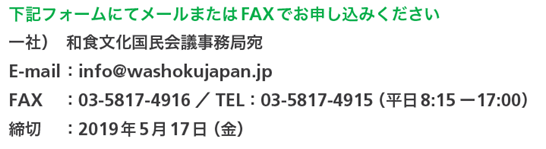 　　　　　参加者名　　　　　連絡先TEL（必須）　　　　　　同伴者　　　　　連絡欄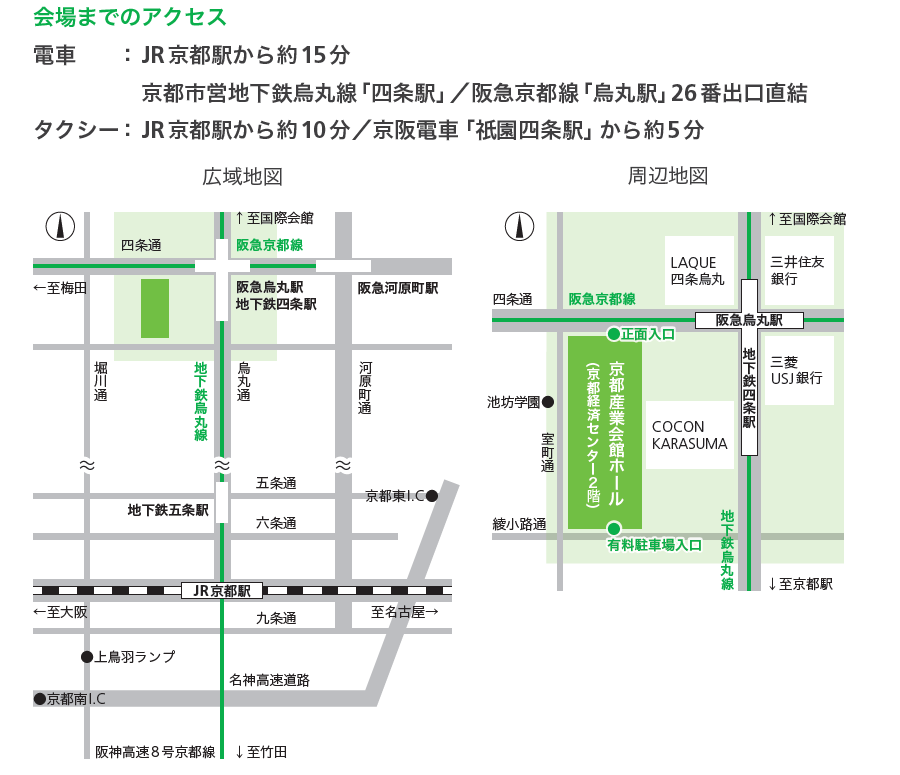 